José Roberto Severino  Endereço para acessar este CV: http://lattes.cnpq.br/7656955409871039   Última atualização do currículo em 03/06/2020 Resumo informado pelo autorProfessor associado da Universidade Federal da Bahia, Salvador, BA. Tem experiência na área de História, com ênfase em História da cultura, atuando principalmente nas seguintes áreas do conhecimento: história, comunicação e políticas culturais. Professor da Faculdade de Comunicação e do Programa Multidisciplinar de Pós-Graduação em Cultura e Sociedade da Universidade Federal da Bahia. É pesquisador do Centro de Estudos multidisciplinares em Cultura – CULT e pesquisador associado do Diversitas – Núcleo de Estudos das Diversidades, Intolerâncias e Conflitos, da Universidade de São Paulo. Desenvolve pesquisa e extensão em patrimônio cultural, produção cultural e audiovisual relacionadas à memória social. 
Nome civil Dados pessoais Formação acadêmica/titulação Pós-doutorado Formação complementar Producão Orientações e Supervisões Nome José Roberto Severino Nascimento 03/12/1966 - Itajaí/SC - Brasil CPF 548.878.799-20 2001 - 2004 Doutorado em História Social. 
Universidade de São Paulo, USP, Sao Paulo, Brasil
Título: Noi oriundi: cultura, identidade e representações da imigração italiana em Santa Catarina., Ano de obtenção: 2004
Orientador: Profª. Drª Zilda Márcia Gricoli Iokoi.   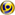 2016 - 2016 Pós-Doutorado . 
Universidade de São Paulo, USP, Sao Paulo, Brasil 2015 - 2016 Pós-Doutorado . 
Università Degli Studi di Trento, UNITN, Itália 2008 - 2008 2008 - 2008 GT - Museus Etnográficos e Arqueológicos. . (Carga horária: 32h).
Associação Brasileira de Museologia, ABM, Rio De Janeiro, Brasil GT - Museus Etnográficos e Arqueológicos. . (Carga horária: 32h).
Associação Brasileira de Museologia, ABM, Rio De Janeiro, Brasil Linhas de pesquisaLinhas de pesquisa1.Cultura e desenvolvimento

Objetivos:Agrega e estimula os estudos voltados à compreensão das complexas relações entre cultura, sociedade e desenvolvimento. Busca-se investigar as múltiplas conexões entre desenvolvimento da sociedade e cultura, bem como a cultura como elemento essencial para o desenvolvimento. Através da inscrição contextual da cultura, esta linha acolhe estudos acerca dos ideários, formulações, valores, políticas, instituições, gestão, financiamento, preservação, disseminação, divulgação e consumo envolvidos na interação cultura e desenvolvimento.2.Memória e redes sociais

Objetivos:Desenvolve problematizações sobre o desejo de patrimônio cultural em comunidades marcadas por configurações identitárias sobre o lugar. Investiga a produção cultural e as representações das diferenças relacionadas aos territórios e seus usos. Investiga as políticas culturais para o patrimônio cultural.3.Políticas culturais, memória e patrimônio.

Objetivos:Investiga a Produção cultural do patrimônio como tema transversal da vida contemporânea, tentando estabelecer laços conceituais e de investigação empírica entre os mais diversos olhares sobre a produção das representações sociais. Desenvolve análise de circuitos, processos de produção e de políticas culturais para as identidades e para o território. Investiga as políticas culturais para a diversidade.Produção bibliográfica Capítulos de livros publicados1. SEVERINO, J. R.
Políticas culturais em Néstor Garcia Canclini: algumas observações In: Política Cultural: conceito, trajetória e reflexões.1 ed.Salvador: EDUFBA, 2019, p. 123-133.2. CUNHA FILHO, F. H.; BOTELHO, I.; SEVERINO, J. R.
Direitos Culturais: centenários mas ainda desconhecidos In: Direitos Culturais.1 ed.Salvador: Edufba, 2018, p. 27-35.3. SEVERINO, J. R.
Patrimônio cultural: panorama do financiamento e fomento na Região sul do Brasil nos anos de 2014 e 2015 In: Experimentações, políticas culturais e patrimônos.1 ed.Porto Alegre: EST Edições, 2018, p. 43-52.4. SEVERINO, J. R.
A produção do audiovisual educacional no Brasil: algumas observações sobre cultura e identidade. In: Metamorfoses da Cultura.1 ed.Lisboa: Vega, 2017, p. 127-138.5. SEVERINO, J. R.
Financiamento e fomento à cultura: panorama da Região Sul do Brasil In: Financiamento e fomento à cultura nas Regiões Brasileiras.1 ed.Salvador: EdUFBA, 2017, p. 223-246.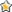 6. SEVERINO, J. R.
Uma experiência de gestão participativa em patrimônio cultural no município de ItajaÍ- SC In: Política Cultural e gestão democrática no Brasil.1 ed.São Paulo: Ed. Fundação Perseu Abramo, 2016, p. 99-112.7. SEVERINO, J. R.
Memória Social: audiovisual e identidades In: Universidade e sociedade: concepções e projetos de extensão universitária.1 ed.Salvador: EdUFBA, 2014, p. 103-110.8. SERAFIM, J. F.; SEVERINO, J. R.; SANTANA, S. R. L.; GOMES, A.
Uma questão de origem: as representações do outro em tempos sombrios - intolerância, fascismo e cinema In: Narrativas e conflitos: cultura, mídia e cinema.1 ed.Salvador: Editora da UFBA - EdUFBA, 2014, p. 15-20.9. SEVERINO, J. R.
Festa e imigração: algumas observações sobre pertencimento no sul do Brasil In: Estudos de festa.1 ed.Salvador: EdUFBA, 2012, p. 163-181.10. SEVERINO, J. R.
Políticas culturais e migrações In: Políticas Culturais.1 ed.Salvador: EdUFBA, 2012, p. 161-182.Trabalhos publicados em anais de eventos (completo)1. SEVERINO, J. R.; ALVES, A. S.
O circuito cultural Bonfim-Porto da Lenha: políticas de patrimônio e de memória para a valorização da cultura local In: X Seminário Internacional de Políticas Culturais, 2019, Rio de Janeiro.
  Anais do X Seminário Internacional de Políticas Culturais: 10 anos. Rio de Janeiro: Fundação Casa de Rui Barbosa, 2019. p.2038 - 20482. SEVERINO, J. R.; NOGUEIRA, C. M. F.
Patrimônio afro-religioso: o material e o imaterial na perspectiva das comunidades de terreiro In: VIII CONINTER, 2019, Maceió.
  Anais do(a) Anais do VIII CONINTER. Recife: , 2019. p.1 - 113. SEVERINO, J. R.; ALVES, T. S.
Políticas públicas para a promoção da igualdade racial dos negros e indígenas no Brasil: entre os avanços e recuos das políticas culturais In: X Seminário Internacional de Políticas Culturais, 2019, Rio de Janeiro.
  Anais do X Seminário Internacional de Políticas Culturais: 10 anos. Rio de Janeiro: Fundação Casa de Rui Barbosa, 2019. v.i. p.1302 - 13144. SEVERINO, J. R.; NOGUEIRA, C. M. F.
Terreiro Bate Folha: candomblé Congo-Angola como patrimônio negroafricano do Brasil In: XV ENECULT, 2019, Salvador.
  Edição 2019 – XV ENECULT. Salvador: UFBA, 2019. p.1 - 145. ANDRESON, J. L.; SEVERINO, J. R.; NOGUEIRA, C. M. F.
As narrativas centenárias do terreiro Bate Folha In: XIV ENECULT, 2018, Salvador.
  Edição 2018 – XIV ENECULT. Salvador: UFBA, 2018. p.1 - 126. ALVES, T. S.; SEVERINO, J. R.
Um breve olhar sobre a vida cultural em Acupe – distrito de Santo Amaro (Bahia): memória, identidade e patrimônio In: XIII ENECULT, 2017, Salvador.
  Edição 2017 – XIII ENECULT. Salvador: UFBA, 2017. p.1 - 167. CARVALHO, T. A.; SEVERINO, J. R.
Narrativas da etnicidade: breve leitura sobre a construção identitária dos Tupinambá de Olivença (sul da Bahia, 1980- 2015) In: XII ENECULT, 2016, Salvador.
  Edição 2016 – XII ENECULT. Salvador: UFBA, 2016. p.1 - 128. SILVA, A. C.; SEVERINO, J. R.
Memória, identidade, cultura popular e política de patrimônio na Chapada Diamantina: Jarê – um candomblé de caboclo In: XI ENECULT, 2015, Salvador.
  Edição 2015 – XI ENECULT. Salvador: UFBA, 2015. p.1 - 109. SANTOS, L.; SEVERINO, J. R.
ACCS: Memória social - audiovisual e identidades In: XVI CONGRESSO DE CINÊNCIAS DA COMUNICAÇÃO NA REGIÃO NORDESTE, 2014, João Pessoa PB.
  INTERCOM NORDESTE 2014. João Pessoa: intercom/UFPB, 2014. 10. SEVERINO, J. R.
Memória, etnicidade e ensino de história: algumas reflexões In: XXVII SIMPOSIO NACIONAL DE HISTÓRIA, 2013, NATAL.
  XXVII SIMPOSIO NACIONAL DE HISTÓRIA: CONHECIMENTO HISTÓRICO E DIÁLOGO SOCIAL. NATAL: anpuh/ufrn, 2013. 11. SEVERINO, J. R.
Políticas culturais, identidades e a memória do território no Brasil: algumas observações sobre o poder da etnicidade. In: IX ENECULT, 2013, Salvador.
  IX ENECULT. Salavdor: CULT/UFBA, 2013. 12. SEVERINO, J. R.
Migrar/emigrar/imigrar: algumas reflexões sobre cultura e territóio. In: VIII ENECULT: Encontro de estudos multidisciplinares em cultura., 2012, Salvador.
  VIII ENECULT. , 2012. 13. SEVERINO, J. R.
O papel da extensão na profissionalização do produtor cultural: diversidade e diferença no mercado de bens simbólicos. In: Seminário Internacional de formação e capacitação em cultura., 2012, Salvador.
  1o Seminário Internacional de Formação e capacitação em cultura.. , 2012. 14. SEVERINO, J. R.
Memória e Patrimônio em uma colônia: políticas culturais para a diversidade. In: II Seminário internacional de Políticas Culturais, 2011, Rio de Janeiro.
  II Seminário internacional de Políticas Culturais. Rio de Janeiro: Fundação Cada de Rui Barbosa/ Observatório Itaú Cultural, 2011. v.II. p.1 - 1115. SEVERINO, J. R.
História, etnicidade e memória no ensino: algumas reflexões In: I Congresso Nacional Memória e Etnicidade, 2010, Santa Maria.
  Anais do I Congresso Nacional Memória e Etnicidade. Itajaí: Editora Casa Aberta, 2010. v.1. Produção técnica Trabalhos técnicos1. SEVERINO, J. R.; PRETTO, N. L.; SANTANA, M. N. S.; SANTANA, N. L. S.; BRAGA, M. K.; ALVES, A. S.; PASSOS, F. S. R. S.
Campanha Conviver com respeito, 20192. ALVES, A. S.; SEVERINO, J. R.; MOTA, A.; BARBOSA, E.
Diagnóstico patrimonial do Porto da Lenha, 20193. SEVERINO, J. R.; BARBOSA, E.; MOTA, A.; PASSOS, F. S. R. S.; ALVES, A. S.; NOGUEIRA, C. M. F.
Observatório das culturas populares, 20194. ALVES, A. S.; PRETTO, N. L.; SEVERINO, J. R.; BRAGA, M. K.; SANTANA, N. L. S.; MOTA, A.
Campanha Conviver com respeito, 2018Demais produções técnicas1. SEVERINO, J. R.
Agência experimental e Observatório das culturas populares, 2019. (Relatório de pesquisa)2. NOGUEIRA, C. M. F.; SEVERINO, J. R.
Centenário do Terreiro bate Folha, 2019. (Outra produção técnica)3. SEVERINO, J. R.
Agência experimental e Observatório das culturas populares, 2018. (Relatório de pesquisa)4. SEVERINO, J. R.
Agência experimental e Observatório das culturas populares, 2017. (Relatório de pesquisa)5. SEVERINO, J. R.
A PRODUÇÃO DO AUDIOVISUAL EDUCACIONAL: ALGUMAS OBSERVAÇÕES SOBRE TERRITÓRIO, CULTURA E IDENTIDADE, 2016. (Outro, Curso de curta duração ministrado)6. SEVERINO, J. R.
Agência experimental e Observatório das culturas populares, 2016. (Relatório de pesquisa)7. SEVERINO, J. R.
Cultura e bases de dados: memórias e representações da Bahia na era digital., 2016. (Relatório de pesquisa)8. SEVERINO, J. R.; REIS, L. A.; BORTOLIERO, S. T.
Formação de Vídeos Educacionais, 2016. (Extensão, Curso de curta duração ministrado)9. SEVERINO, J. R.
Um olhar sobre o audiovisual educativo na Bahia: do INCE ao Instituto Anísio Teixeira, 2016. (Outro, Curso de curta duração ministrado)10. SEVERINO, J. R.
Acupe: Terra Quente, 2015. (Desenvolvimento de material didático ou instrucional)11. SEVERINO, J. R.
Cultura e identidade: memórias e representações do imigrante na era digital., 2015. (Relatório de pesquisa)12. SEVERINO, J. R.; REIS, L. A.; BORTOLIERO, S. T.
Formação de Vídeos Educacionais, 2015. (Extensão, Curso de curta duração ministrado)13. SEVERINO, J. R.; SILVA, J. B. R.; TAMANINI, E.; VENERA, J. I.; Moraes, E.R.
Memória e identidade, 2008. (Relatório de pesquisa)14. SEVERINO, J. R.; VENERA, J. I.
calendário histórico de Itajaí, 2006. (Desenvolvimento de material didático ou instrucional)15. SEVERINO, J. R.; FUNARI, Pedro; TAMANINI, E.
IX Cidade Revelada, 2006. (Periódico, Editoração)Dissertações de mestrado: orientador principal1.
 Marlus Pinho Oliveira Santos. Brasil: o país da delicadeza perdida. Uma avenida de contrastes e canções.. 2019. Dissertação (Cultura e Sociedade) - Universidade Federal da Bahia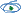 2.
 Nivia Luzia Silva de Santana. Da perseguição à exaltação: A reconfiguração dos Candomblés da Bahia em um produto cultural. 2019. Dissertação (Cultura e Sociedade) - Universidade Federal da Bahia3.
 Camila Brito de Almeida. Rameando identidades na Caminhada dos Tupinambá de Olivença-BA.. 2019. Dissertação (Cultura e Sociedade) - Universidade Federal da Bahia
Inst. financiadora: Fundação de Amparo à Pesquisa do Estado da Bahia4.
 Elisabete Barbosa dos Santos. Cinema nacional na TV fechada no Brasil: cota de tela e regionalização a partir da lei 12.485/2011. 2018. Dissertação (Cultura e Sociedade) - Universidade Federal da Bahia5.
 Midiã Noelle Santos de Santana. Depois da base: correlações entre cultura e violência nos cotidianos de jovens negros do Calabar. 2018. Dissertação (Cultura e Sociedade) - Universidade Federal da Bahia6.
 Mattheus Vinícius Rosa. Dois lados da mesma viagem: entre a lembrança e o esquecimento da Estrada de Ferro Bahia-Minas. 2018. Dissertação (Cultura e Sociedade) - Universidade Federal da Bahia7.
 Malaika Kempf Braga. Família e identidade religiosa: uma etnofilmografia das manifestações culturais e religiosas e seus desdobramentos na família de Dona Conceição. 2018. Dissertação (Cultura e Sociedade) - Universidade Federal da Bahia8.
 Tamiles Santos Alves. Políticas culturais para a promoção da igualdade racial dos negros e indígenas no Brasil: um olhar sobre a atuação do estado brasileiro e a experiência de São Paulol.. 2018. Dissertação (Cultura e Sociedade) - Universidade Federal da Bahia
Inst. financiadora: Fundação de Amparo à Pesquisa do Estado da Bahia9.
 Edson Ramos de Oliveira Junior. Apontamentos sobre as relações político-culturais do Brasil voltadas para a comunidade dos países de língua Portuguesa. 2017. Dissertação (Cultura e Sociedade) - Universidade Federal da Bahia
Inst. financiadora: Coordenação de Aperfeiçoamento de Pessoal de Nível Superior10.
 Taís Almeida Carvalho. Narrativas em disputa: o sul da Bahia e os Tupinambá de Olivença.. 2017. Dissertação (Cultura e Sociedade) - Universidade Federal da Bahia
Inst. financiadora: Fundação de Amparo à Pesquisa do Estado da Bahia11.
 Adroaldo Cruz Silva. Um estudo de caso sobre o Jarê: memória e identidade em Lençõis/BA. 2017. Dissertação (Cultura e Sociedade) - Universidade Federal da Bahia12.
 Patrícia de Carvalho Silva. A tradição popular coco de roda e a influência da música eletrônica no Distrito de Forte Velho, Paraíba: um estudo da folkcomunicação.. 2015. Dissertação (Cultura e Sociedade) - Universidade Federal da Bahia
Inst. financiadora: Coordenação de Aperfeiçoamento de Pessoal de Nível Superior13.
 Daniela Guimarães Morozini. Pescadores do Rio Vermelho: memórias, representações e políticas. 1950-2000.. 2015. Dissertação (Cultura e Sociedade) - Universidade Federal da Bahia14.
 Geise Mari Santos Oliveira. Uma luz no fim do túnel: a lei 10 639 nas escolas do recôncavo.. 2014. Dissertação (Cultura e Sociedade) - Universidade Federal da BahiaTrabalhos de conclusão de curso de graduação1.
 Thiago Conceição Cruz. Mulheres da lagoa: estudo sobre as articulações comunicacionais das Ganhadeiras de Itapõa a partir da lagoa do Abaeté. 2019. Curso (Comunicação Social - Jornalismo) - Universidade Federal da Bahia2.
 Lalesca Gomes da Silva Santos. Projeto Bora lá no Bairro. 2019. Curso (Comunicação Social) - Universidade Federal da Bahia3.
 Brenda da Costa Matos. Com a bola toda - torcedoras de futebol, civerativistas e consumidoras de material esportivo. 2018. Curso (Comunicação Social) - Universidade Federal da Bahia4.
 Marcio Jean Cavalcante de Lima. Políticas culturais para a literatura de Cordel na Bahia. 2018. Curso (Comunicação Social) - Universidade Federal da Bahia5.
 Manuela Indiara de Jesus Santos. A comunidade Crespas e cacheadas de Salvador: uma análise de identidade e transição capilar nas mídias sociais.. 2017. Curso (Comunicação Social) - Universidade Federal da Bahia6.
 Luciana Souza dos Santos. Análise das políticas culturais do Parque São Bartolomeu no Subúrbio Ferroviário de Salvador: referencial de luta desde o século XIX.. 2017. Curso (Comunicação Social) - Universidade Federal da Bahia7.
 Ticiana Schindler Sampaio Rocha. Causos da grande roda: a oralidade na capoeira. 2017. Curso (Comunicação Social) - Universidade Federal da Bahia8.
 Gustavo Salgado Leal. Quem Comeu a Orelha de Van Gogh? Algumas observações sobre mediações contemporâneas em exposições de arte.. 2017. Curso (Comunicação Social - Jornalismo) - Universidade Federal da Bahia9.
 Jarimara Pires Costa. Setorial Colegial de Moda Afro-brasileira na Bahia. 2017. Curso (Comunicação Social) - Universidade Federal da Bahia10.
 Demétrius Burak Bastos. Suingue afrobaiano: a trajetória de um gênero de dança.. 2017. Curso (Comunicação Social) - Universidade Federal da Bahia11.
 Natália Pereira Rodrigues da Cunha. Um breve panorama das políticas culturais no Ceará: programa mestres da cultura popular.. 2017. Curso (Comunicação Social) - Universidade Federal da Bahia12.
 Virgínia Nunes Andrade. Uma diáspora transatlântica nas manchetes de jornal: análise das representações ciganas nos impressos de maior circulação na Bahia.. 2017. Curso (Comunicação Social - Jornalismo) - Universidade Federal da Bahia13.
 Lanna Kelle Almeida. Arena multiuso: um estudo de caso sobre eventos na Arena Fonte Nova. 2016. Curso (Comunicação Social) - Universidade Federal da Bahia14.
 Luca Scartezini. Nós somos o mundo: memorial do festival de Reggae do Capão. 2016. Curso (Comunicação Social) - Universidade Federal da Bahia15.
 Susana Souza Rebouças. A arte de viver da fé: memórias da seca através dos sertanejos. 2015. Curso (Comunicação Social - Jornalismo) - Universidade Federal da Bahia16.
 Vitor Silva Moreira. A aldeia e o global. 2014. Curso (Comunicação Social) - Universidade Federal da Bahia17.
 Leandro Souza dos Santos. A beleza invisível. 2014. Curso (Comunicação Social) - Universidade Federal da Bahia18.
 Tamiles Santos Alves. A defesa da identidade e a militância pela participação na vida cultural de Acupe. 2014. Curso (Comunicação Social) - Universidade Federal da Bahia19.
 Miriane Oliveira da Silva. A favela e o gueto representados no pagode baiano: análise de letras e videoclipes da banda Fantasmão e dos artistas Edcity e Igor Kannário. 2014. Curso (Comunicação Social) - Universidade Federal da Bahia20.
 Nathália Brunet Procópio da Silva. Mauá e o artesanato na Bahia. 2014. Curso (Comunicação Social) - Universidade Federal da Bahia21.
 Bruna Luíza Leite da Silva. O retrato da guerra de Canudos a partir de Euclides da Cunha: um olhar sobre a importância da comunicação para a constituição da memória. 2014. Curso (Comunicação Social) - Universidade Federal da Bahia22.
 Mab Caroline Silva Santos. Passado e presente: o samba junino no Engenho Velho de Brotas. 2014. Curso (Comunicação Social) - Universidade Federal da Bahia23.
 Camila Brito de Almeida. Políticas Culturais da Secretaria de Cultura do Estado da Bahia para os povos indígenas (2007-2014).. 2014. Curso (Comunicação Social) - Universidade Federal da Bahia24.
 Luana Velloso dos Santos. Trinta anos da tragédia do trem: memórias de um incêndio na cidade de Pojuca-BA. 2014. Curso (Comunicação Social - Jornalismo) - Universidade Federal da Bahia25. Jordana Feitosa de Oliveira. Acervo da Laje: um espaço de visibilidade da arte e da memória produzida no Subúrbio Ferroviário de Salvador. 2013. Curso (Produção Cultural) - Universidade Federal da Bahia26.
 Anaíra Lobo e Pinheiro. Agitação e Propaganda Feminista: a comunicação da Marcha Mundial das Mulheres. 2013. Curso (Comunicação Social) - Universidade Federal da Bahia27.
 Cristiani Cardozo dos Santos. Cristiani Cardozo dos Santos. 2013. Curso (Comunicação Social) - Universidade Federal da Bahia28. Tainana Andrade Marques. Cultura e Universidade: o consumo cultural dos estudantes do Bacharelado Interdisciplinar da UFBA. 2013. Curso (Produção Cultural) - Universidade Federal da Bahia29. Luiza Peixoto dos Santos. Equipamentos Culturais em Comunidades Periféricas: um estudo de caso do Espaço Cultural Alagados. 2013. Curso (Produção Cultural) - Universidade Federal da Bahia30.
 Lorena Reis Silva. Festa de Cosme e Damião: um diagnóstico de Patrimônio Cultural Imperial em Salvador. 2013. Curso (Comunicação Social) - Universidade Federal da Bahia31.
 Adriana Santana. Gestão e usos de equipamento cultural no interior: o centro cultural Ceciliano de Carvalho. 2013. Curso (Comunicação Social) - Universidade Federal da Bahia32.
 Tarsilla da Silva Soares Alvarindo. Grupo Escolar General Osório – uma história que precisa ser preservada. 2013. Curso (Comunicação Social) - Universidade Federal da Bahia33.
 Verônica Lima Ramos. O Lugar da Mulher no Pagode Baiano. 2013. Curso (Comunicação Social) - Universidade Federal da Bahia34.
 Renê Santos Salomão. Que imprensa é essa? Os jornais negros de Salvador na década de 1980.. 2013. Curso (Comunicação Social) - Universidade Federal da Bahia35.
 Milena dos Anjos Silva. Resistência Cultural da Ditadura Militar – Estudo de Caso: Escolas de Arte da UFBA. 2013. Curso (Comunicação Social) - Universidade Federal da Bahia36.
 Juliana Lima Souza. Revista SSA\ Salvador Sabor e Arte. 2013. Curso (Comunicação Social - Jornalismo) - Universidade Federal da Bahia37.
 Louise Ramos Lobato Souza. Tarde em Itapoã: a Bahia de Vinicius de Moraes. 2013. Curso (Comunicação Social) - Universidade Federal da Bahia38.
 Anna Larissa Gomes Falcão. Tarde em Itapuã: a Bahia de Vinicius de Moraes. 2013. Curso (Comunicação Social) - Universidade Federal da Bahia39.
 Francis Cardoso do Nascimento. Exu: Cantos e encantos. Representações de um orixá.. 2012. Curso (Comunicação Social) - Universidade Federal da Bahia40.
 Ledson de Oliveira Chagas. Análise das valorações sobre gênero musical pagode baiano.. 2011. Curso (Comunicação Social) - Universidade Federal da Bahia41.
 Virna Soares Braga. Consumo cultural e percepção de cultura de trabalhadores de turno.. 2011. Curso (Comunicação Social) - Universidade Federal da Bahia42.
 Ivna Carla da Silva Pires. Diagnóstico sobre gestão de espaço cultural: Cine Teatro de Lauro de Freitas.. 2011. Curso (Comunicação Social) - Universidade Federal da Bahia43. Laíse Maria Silva Sampaio. Fórum Guerra de Espadas: cultura, sociedade e economia.. 2011. Curso (Produção Cultural) - Universidade Federal da Bahia44.
 André Ricardo Araújo Virgens. Imagens do Recôncavo: memória, patrimônio e audiovisual.. 2011. Curso (Comunicação Social) - Universidade Federal da Bahia45. Maiza Nunes Macêdo. O produtor cultural no carnaval de Salvador. 2011. Curso (Produção Cultural) - Universidade Federal da Bahia46. Mirnah Leite Medeiros Mascarenhas. Políticas culturais para as manifestações populares: O Prêmio de Culturas Populares. 2011. Curso (Produção Cultural) - Universidade Federal da Bahia47.
 Geise Mari Santos de Oliveira. Quilombo.doc: problematizando a Lei 10.639 nos processos de auto-afirmação de identidade quilombola em São Braz/Santo Amaro - BA.. 2011. Curso (Comunicação Social) - Universidade Federal da Bahia48. Carenina Conceição dos Santos. Samba de Roda: políticas públicas, memória e identidade.. 2011. Curso (Produção Cultural) - Universidade Federal da Bahia49. Marcos Roberto Martins dos Santos. Mídia e eleições em Irará 2008: a comunicação da campanha de Derivaldo Pinto. 2010. Curso (Jornalismo) - Universidade Federal da BahiaOrientações e supervisões em andamentoDissertações de mestrado: orientador principal1.
 João Ricardo Chagas dos Santos. Tradições Culturais das Comunidades Remanescentes de Quilombos em Salvador e Região Metropolitana: Desafios e Alternativas ao Acesso e Preservação Audiovisual em Meios Digitais. 2019. Dissertação (Cultura e Sociedade) - Universidade Federal da Bahia2.
 Virgínia Nunes Andrade. Ativismo feminino e comunicação em rede: Estudo sobre a participação de mulheres ciganas em associações de defesa dos direitos romani e sua presença na internet. 2018. Dissertação (Cultura e Sociedade) - Universidade Federal da Bahia
Inst. financiadora: Coordenação de Aperfeiçoamento de Pessoal de Nível Superior3.
 Alana Silva Alves. Quem nunca viu, venha me ver - O circuito cultural, patrimonial e de memória Bonfim - Porto da Lenha: Contribuições das Políticas de Patrimônio e da Memória para a valorização da cultura local. 2018. Dissertação (Cultura e Sociedade) - Universidade Federal da Bahia4.
 George Bispo de Jesus. Fórum nacional de performance negra e políticas culturais do Ministério da Cultura - MINC. 2017. Dissertação (Cultura e Sociedade) - Universidade Federal da BahiaDissertações de mestrado: co-orientador1.
 Priscila Batista Rabelo. Museus universitários e comunidades locais: relacionamentos possíveis. 2018. Dissertação (Estudos Interdisciplinares sobre a Universidade) - Universidade Federal da BahiaTeses de doutorado: orientador principal1.
 Antonella Rita Roscilli. A representação do imigrante italiano na teledramaturgia brasileira. 2018. Tese (Cultura e Sociedade) - Universidade Federal da Bahia2.
 Geise Mari Santos Oliveira. Válvula de escape: o usos da cultura no caombate ao genocídio da juventude negra.. 2017. Tese (Cultura e Sociedade) - Universidade Federal da Bahia
Inst. financiadora: Coordenação de Aperfeiçoamento de Pessoal de Nível Superior3.
 Carla Maria Ferreira Nogueira. NENGUA GUANGUANCESSE: uma investigação sobre a representação feminina na liderança e formação identitária para além do terreiro Bate Folha. 2016. Tese (Cultura e Sociedade) - Universidade Federal da Bahia4.
 Thaís dos Santos Vinhas. POLÍTICAS PÚBLICAS CULTURAIS, CULTURA E EDUCAÇÃO: caminho possível para uma democracia cultural?. 2015. Tese (Cultura e Sociedade) - Universidade Federal da Bahia
Inst. financiadora: Fundação de Amparo à Pesquisa do Estado da Bahia